Vocabulary for Paschal MysteryDepartment:  Religion		Course: Religion 10		2016-2017Term, Phrase, or ExpressionSimple Definition Comprehension SupportChristAnointed One, MessiahChi Rho (on all Cotter stuff)Circle of GraceRespect of personal spaceHula Hoop of personal spacetemptationRemember Adam and Eve. The desire to want what is inherently not good for us.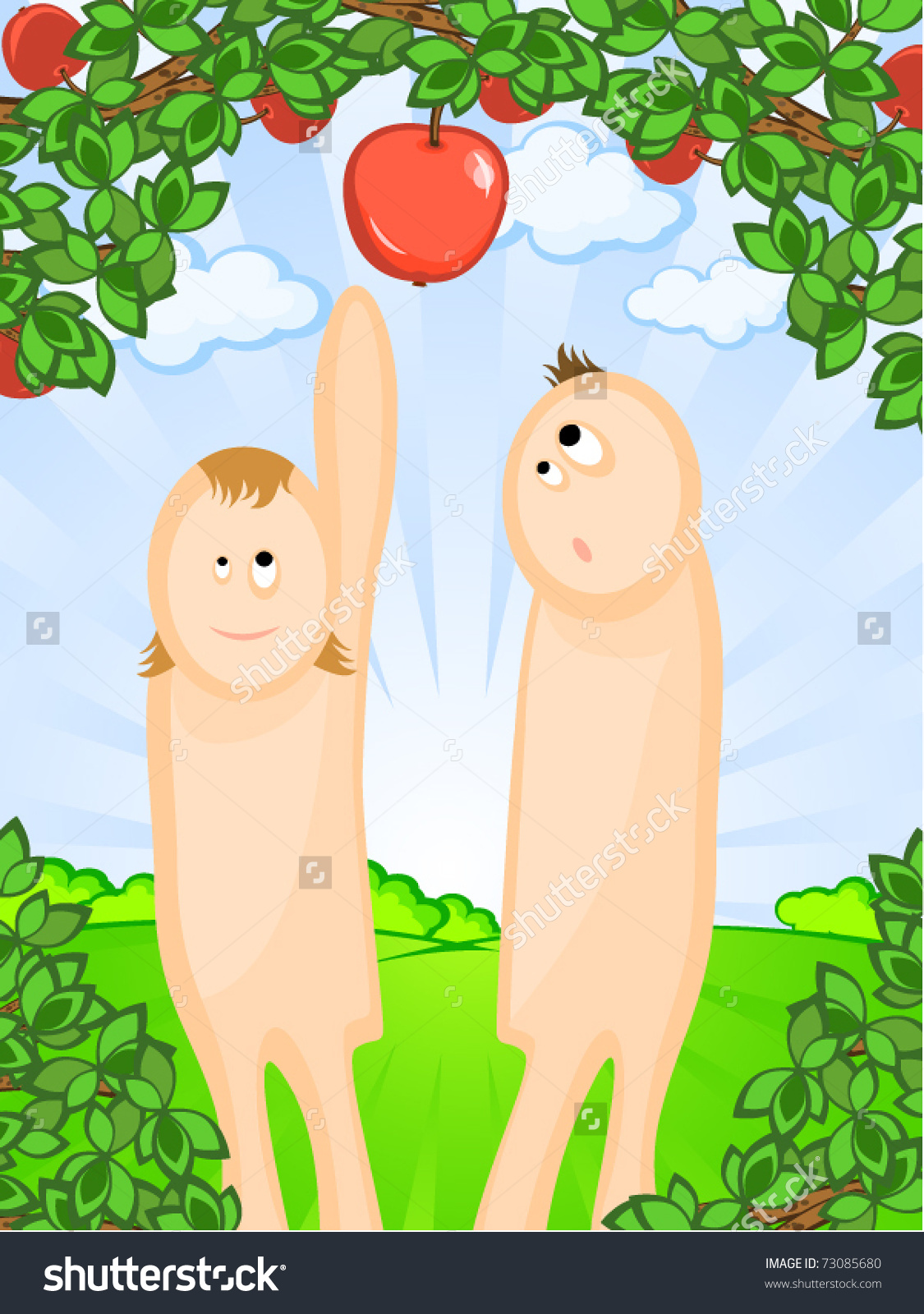 GraceThe free and undeserved gift of God’s loving and active presence in our lives, empowering us to respond to his call and to live as his adopted sons and daughters. 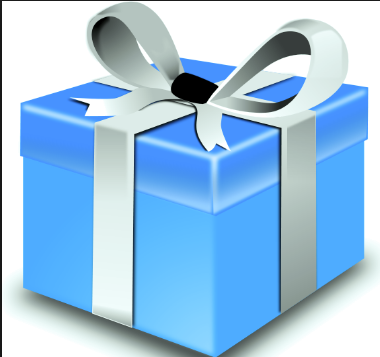 Image and Likeness of GodThis is why humans deserve respect and grace, because only humans are created in the image and likeness of God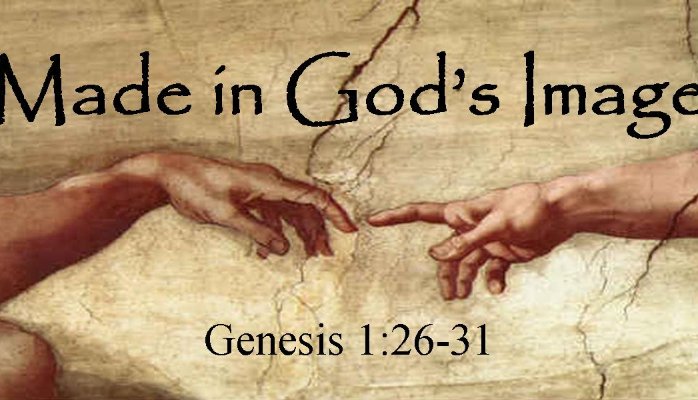 concupiscenceThe tendency of all human beings toward sin, as a result of Original Sin. The human tendency to WANT to sin. Lean toward that bias.Evil    Good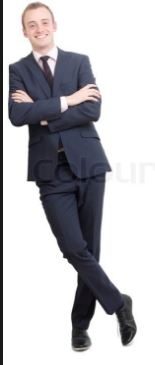 EpiphanyMagi’s realization of Jesus as the Great King (also a sudden awareness or insight).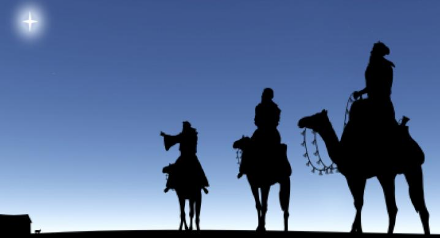 epistle Greek for letter.   Think of the New Testament letters.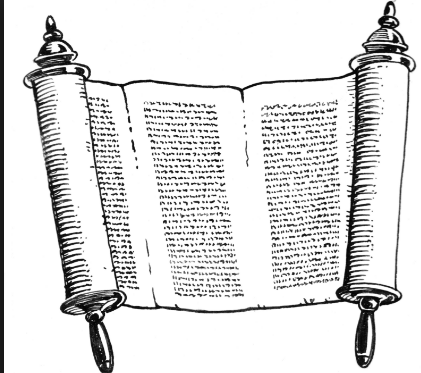 foreshadowTo represent or prefigure a person before his or her life or an event before it occurs.“Behold, the Lamb of God.” (John the Baptist about Jesus)gospelThe “Good News” of Jesus Christ - his life, death and resurrection. 4 accounts (Mt Mk Lk Jn) 1 gospel of Jesus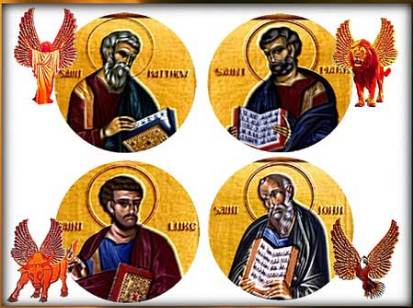 ParousiaThe second coming of Christ at the end of time, fully realizing God’s plan and the glorification of humanity.  Christ the King coming in glory to judge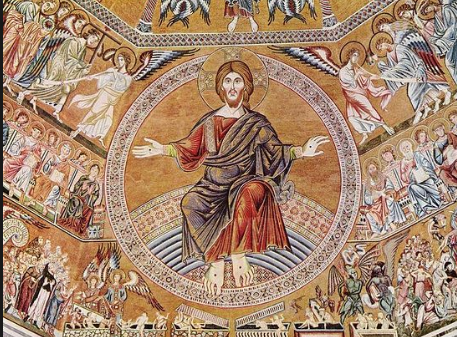 Saint(in art depicted by a halo)A person recognized as living a life of virtue to be emulated by the Roman Catholic Church.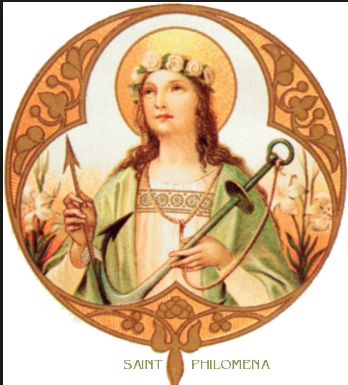  saintAll of us as a part of the Communion of saints.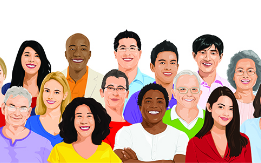 CanonizedSt Teresa of Calcutta (Mother Teresa) was canonized in 2016Process of becoming a saint. 3 miracles needed, as well as living an exemplary life.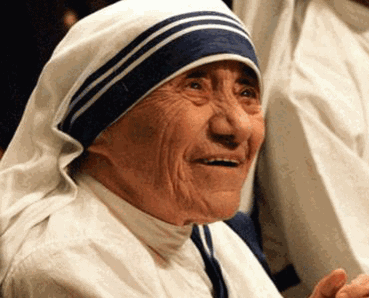 IncarnationFrom the Latin, meaning “to become flesh,” referring to the biblical Revelation that Jesus is both true God and true man.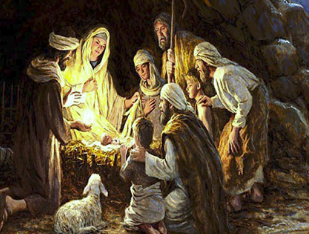 Apostleone who is “sent forth” to preach and spread the good news. One of the original 12 chosen by Jesus.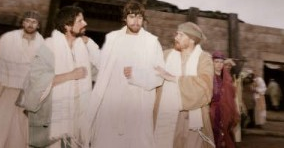 discipleFollower (in Christianity, a follower of Jesus the Christ). 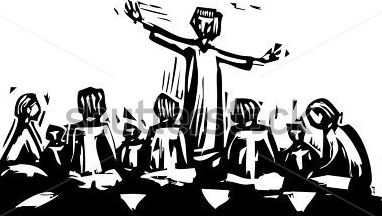 Last SupperThe night before Jesus died (sets up the Eucharist or Mass)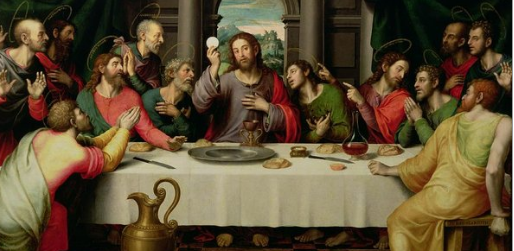 Paschal Mystery The work of salvation accomplished by Jesus Christ mainly through his Passion, death, Resurrection, and Ascension.